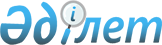 О предоставлении в 2014 году подъемного пособия и бюджетного кредита специалистам, прибывшим для работы и проживания в Мартукский район
					
			С истёкшим сроком
			
			
		
					Решение маслихата Мартукского района Актюбинской области от 25 декабря 2013 года № 100. Зарегистрировано Департаментом юстиции Актюбинской области 17 января 2014 года № 3744. Срок действия решения - до 1 января 2015 года      Примечание РЦПИ.

      В тексте документа сохранена пунктуация и орфография оригинала.

      В соответствии с подпунктом 15) пункта 1 статьи 6 Закона Республики Казахстан от 23 января 2001 года "О местном государственном управлении и самоуправлении в Республике Казахстан", пунктом 8 статьи 18 Закона Республики Казахстан от 8 июля 2005 года "О государственном регулировании развития агропромышленного комплекса и сельских территорий", пунктами 2, 3 Постановления Правительства Республики Казахстан от 18 февраля 2009 года № 183 "Об утверждении размеров и Правил предоставления мер социальной поддержки специалистам здравоохранения, образования, социального обеспечения, культуры, спорта и ветеринарии, прибывшим для работы и проживания в сельские населенные пункты" и пунктом 2 выше утвержденных Правил Мартукский районный маслихат РЕШИЛ:

      1. Предоставить в 2014 году специалистам в области здравоохранения, образования, социального обеспечения, культуры, спорта и агропромышленного комплекса, прибывшим для работы и проживания в сельские населенные пункты Мартукского района:

      1) подъемное пособие в сумме, равной семидесятикратному месячному расчетному показателю;

      2) социальную поддержку для приобретения или строительства жилья – бюджетный кредит в сумме, не превышающей одну тысячу пятисоткратного размера месячного расчетного показателя.

      Сноска. Пункт 1 с изменением, внесенным решением маслихата Мартукского района Актюбинской области от 17.04.2014 № 122 (вводится в действие с 01.01.2014).

      2. Бюджетный кредит на приобретение или сроительство жилья для специалистов предоставляется сроком на пятнадцать лет, ставка вознаграждения по кредиту устанавливается в размере 0,01% годовых от суммы кредита.

      3. Настоящее решение вводится в действие по истечении десяти календарных дней после дня его первого официального опубликования.


					© 2012. РГП на ПХВ «Институт законодательства и правовой информации Республики Казахстан» Министерства юстиции Республики Казахстан
				
      Председатель сессии Мартукского районного маслихата 

Б. Казанбаев

      Секретарь Мартукского районного маслихата 

А. Исмагулов
